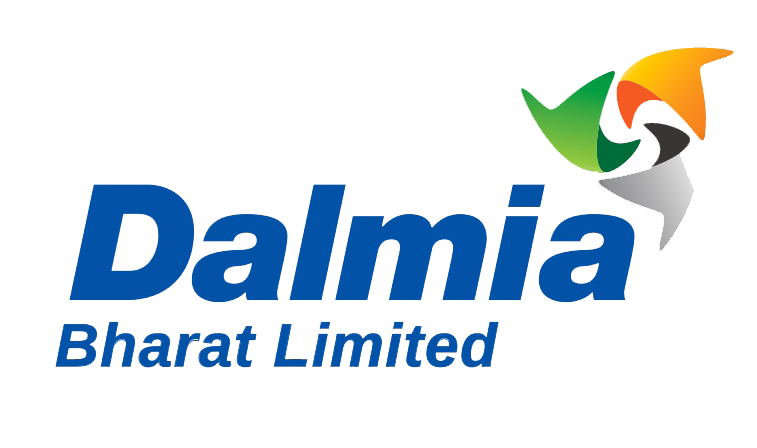 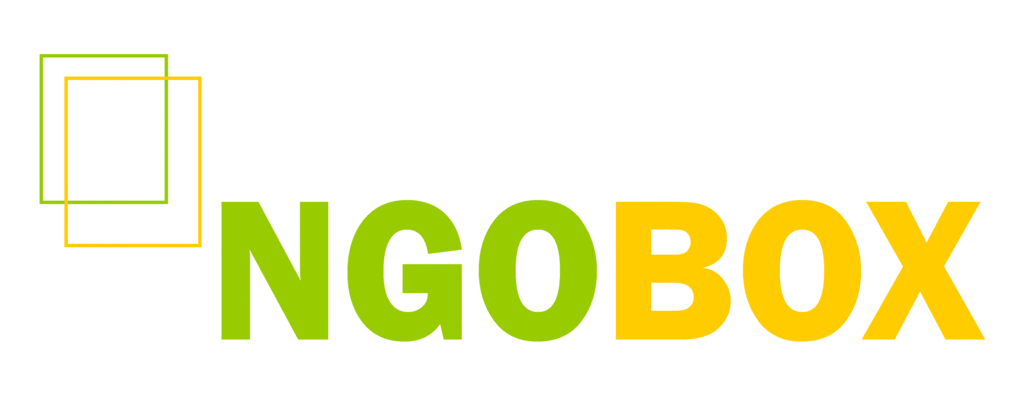 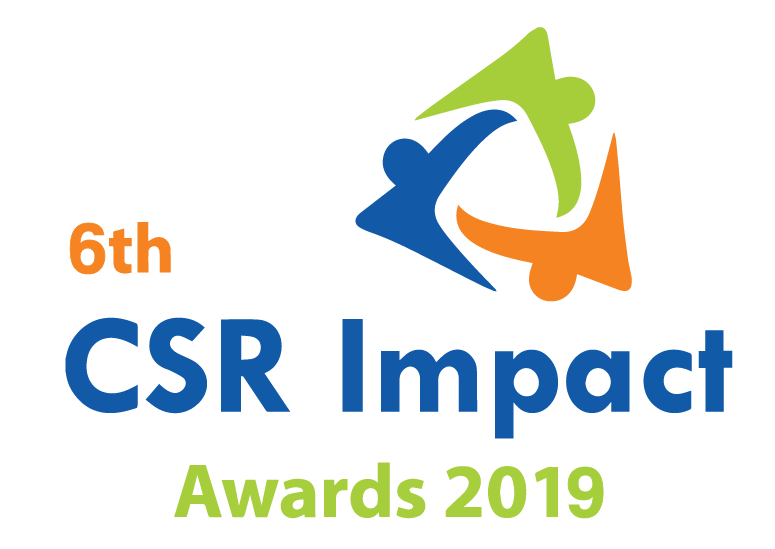 India CSR Summit & Exhibition 20196thCSR Impact Awards 2019-Application Form (Category 4)Please select the Category (Only one category/each form, for more than one category submit separate form and read the guidelines)***Please use the template given on the website for the other categories)(Please read the award-guidelines carefully before submitting this form)Please send filled in form and application fee to the address below and email a copy to csrimpactawards@gmail.com NGOBOX (Renalysis Consultants Pvt Ltd)
B-1005, Titanium Heights, Opp. Vodafone House, Corporate Road, Prahalad Nagar,
Ahmedabad 380051 (Gujarat)Call +91-9560352170, +91-9971429654Please provide the application fee information hereDate:Location: Part A: Organizational Profile	Part B: Project DetailsPart C: Project Summary (Minimum 300 words)Part D:  Project Assessment Questionnaire(Please provide appropriate facts and relevant information to back your response in each of the point below. Please limit your response to maximum words limit mentioned with each of the point.)Parameter D1: CSR-Fit and Relevance of the project Why was this project planned? What were the main concerns/challenges that this project seeks to address? If there was any baseline study undertaken before the beginning of the project, highlight the key points? (200 words)Elaborate the general goals and measurable objectives of the project?(200 words)Who were the stakeholders of the project, including CSR project implementing partners? Please state primary and secondary stakeholder (if identified)(200 words)Who were the project beneficiaries and how were they selected? What was the idea behind selecting these beneficiaries?(250 words)Please elaborate the theory of change of the intervention. Parameter D2: Project Design, Innovation and Approach What were the highlights of the project implementation? What were the operational processes that the organization adopted to ensure successful implementation of the project?(250 words)What strategies did the organization adopt to manage resources and optimize their value? Explain project-spend in terms of number of beneficiaries and average spend on each beneficiary.(300 words)How did the project plan to involve each stakeholder in the project? What were the institutional arrangements (involvement of local institutions, government agencies etc.) sought? (200 words)Were there any significant roadblocks in the project? If yes, what were those and how did you overcome? (200 words)What was innovative about this project (be it process, partnership model, institutional arrangement, adoption technology or novelty of engagement with the stakeholders etc)?(200 words)Parameter D3: Outcome (Impacts) of the project What were the impact indicators (short and long term) of the project? How did the project fare on these indicators?(200 words)What were the measures (internal and external) adopted for monitoring and evaluation of the project?(250 words)Explain the magnitude of change brought by the project on each stakeholder? Please elaborate quantitative/qualitative changes that the project has made. (500 words)Did the project adopt any changes in implementation strategy based on regular monitoring and evaluation of the project performance? If yes, please elaborate. (150 words)What was the major learning/s) from the project with regards to implementation and outcomes?(150 words)Was there any third party impact evaluation of the project? If yes, please highlight the critical findings. Parameter D4: Scalability of the project Elaborate the exit strategy of the project?(250 words)What institutional arrangements were done to ensure the sustainability of the outcomes after the completion of the project?(150 words)Are there any plans to scale the project in other geographies? Identify the enablers and barriers to scaling up the project?(200 words)Parameter D5: CSR and SDGsPlease elaborate on which of the SDGs your project has contributed and how does it help India in achieving the SDGs?AnnexurePlease add appropriate annexure like tables, images, diagrams, media-reports, web-links). In case you wish to submit a Power point presentation for the project, please send the same along with the application. The maximum number of slides: 10)In case you wish to enclose a report or any other documentary proof, please send the same along with the hard copy of the application form and mention the same here. If you have third-party evaluation report of the project, please share the same. __***___          Applying as          Applying asProjectProjectCSR Funding AgencySmall CSR Implementing AgencyLarge1Healthcare***2Education***3Skills Development***4Livelihoods5Environment***6WASH (Water, Sanitation and Hygiene) ***7Women Empowerment***8Rural Development and Infrastructure***9Special Categories (Old Age, Specially-able and others)***10Employee Volunteering Initiative***11CSR Project of the Year 2018-19***Special Award	***12CSR Foundation of the Year 2018-19 (only for CSR Foundation)***13Company with Best CSR Impacts (2018-19) Only for companies***14CSR Implementing Agency of the Year 2018-19 (For implementing agency only)***A1Name of the organization applying for the Award (Full Name) (Please do not use acronym)A2Office AddressAddress:Contact No.A3Contact Person for this application (This will be the nodal contact point for this application)Name: Designation:Mobile:Email:Alternate Contact no. A4Organization websiteA5Type of organizationCompanyCSR Foundation/Trust            NGO/Section 8/Section 25 company/otherA6Name of the CEO/President/DirectorA7By submitting this application form, the organization agrees to provide all the project related information during the assessment process and will abide by the rules set by the organizers.  The applicant also acknowledges that all the information provided in this application form is correct.By submitting this application form, the organization agrees to provide all the project related information during the assessment process and will abide by the rules set by the organizers.  The applicant also acknowledges that all the information provided in this application form is correct.Seal, Name and Signature of Authorized RepresentativeSeal, Name and Signature of Authorized RepresentativeB1Title of the projectB2Project geography (Specify details like state, district, blocks etc)B3Total no. of beneficiaries the project intended to reachB4Total no. of beneficiaries that the project could reachB5Name of the company/companies which has/have given support through CSR fundingB6Which are the other partners/institutional engagements in the project? (name of implementing Partners)B7When did the project start and when does it intend to end/endedStart date:End date:Start date:End date:B8Financial InformationB8.1Total Budget of the project/Programme (INR)B8Financial InformationB8.2Project Budget for the Financial Year 2018-19 (INR): Additional information: % Break-up of the fund spent on:Pre-project workProject implementation Monitoring and evaluationOverheadsB8Financial InformationB8.3Total CSR Budget of the Organization in FY 2018-19(INR)Notes on the financial information (if any): Notes on the financial information (if any): Notes on the financial information (if any): SDGsContribution through the Project